中国继续工程教育协会《工程总承包（EPC）专业技术人才》岗位培训招生简章为更好地构建工程总承包(EPC)专业技术人才的培训体系，大幅度提升工程总承包(EPC)专业技术人才的理论水平和实操能力，推动工程总承包(EPC)专业技术人才队伍建设，解决工程总承包(EPC)专业技术人才供给不足等相关问题，特制定工程总承包(EPC)专业技术人才培训项目。本项目包含“工程总承包(EPC)咨询师(高级)”、“工程总承包(EPC)项目管理师(高级)”、“工程总承包(EPC)战略规划师(高级)”三类岗位专业技术人才培训。学员可通过报名、参加培训及成果评价考核。考核成绩合格者，由中国继续工程教育协会颁发《专业技术人员培训证书》， 证书可通过协会官网查询。一、发证机构中国继续工程教育协会二、发证机构官网中华人民共和国人力资源和社会保障部-中国人事人才培训网-中国继续工程教育协会http://www.cacee.org.cn/三、证书查询http://cacee.chinahrt.com/#/四、学习平台报名成功后学员在国家继续教育公共服务平台学习(https://web.chinahrt.com/caceelogin.html)在线学习。五、机构介绍   中国继续工程教育协会（China Association for Continuing Engineering Education，CACEE）成立于1984年，由人力资源和社会保障部主管，是促进专业技术人员继续教育事业发展的学术性、全国性、非营利性的社会组织，是党和政府发展中国继续教育事业的重要社会力量。2010年，协会被民政部授予“全国先进社会组织”称号。2012年，协会被评为“国家级专业技术人员继续教育基地”。协会秘书处设在中国高级公务员培训中心继续教育处。六、申报条件：工程总承包(EPC)项目管理师(高级)	1、取得中专学历，从事工程总承包（EPC）及相关工作满3年；2、取得大专学历，从事工程总承包（EPC）及相关工作满2年；3、取得本科及以上学历，从事工程总承包（EPC）、建筑工程、建筑信息技术、计算机、人工智能、机电工程、施工管理等岗位及相关工作满1年；工程总承包(EPC)咨询师(高级)	1、取得中专学历，从事工程总承包（EPC）及相关工作满2年；2、取得大专学历，从事工程总承包（EPC）及相关工作满1年；3、建筑工程、建筑信息技术、计算机、人工智能、机电工程专业本科以上学历或该专业的本科应届毕业生。工程总承包(EPC)战略规划师(高级)	1、取得中专学历，从事工程总承包（EPC）及相关工作满5年；2、取得大专学历，从事工程总承包（EPC）及相关工作满3年；3、取得本科及以上学历，从事工程总承包（EPC）、建筑工程、建筑信息技术、计算机、人工智能、机电工程、施工管理等岗位及相关工作满2年。七、工程总承包（EPC)课程内容：（1）工程总承包（EPC)咨询师（高级）：必修科目：《工程总承包（EPC) 》。共20学时，考核学时20。（2）工程总承包（EPC)项目管理师（高级）：必修科目：《工程总承包（EPC) 》。共20学时，考核学时20。（3）工程总承包（EPC)战略规划师（高级）：必修科目：《工程总承包（EPC) 》。共20学时，考核学时20。八、申报所需提交资料1、身份证正反面扫描件2、2寸蓝底高清电子版证件照3、学历证书照片或者扫描件4、单位任职证明盖章扫描件（无学历证书的提交）九、费用标准（1）专业技术人才工程总承包（EPC)咨询师（高级）：3980元/人（2）专业技术人才工程总承包（EPC)项目管理师（高级）：3980元/人（3）专业技术人才工程总承包（EPC)战略规划师（高级）：3980元/人本项目实行全国统一收费标准。全部费用包含以下内容：注册费、网上课程费、考核评估费、阅卷费、技术服务费等。学员报名课程（电子课件）开通成功后不得退费。十、证书样本
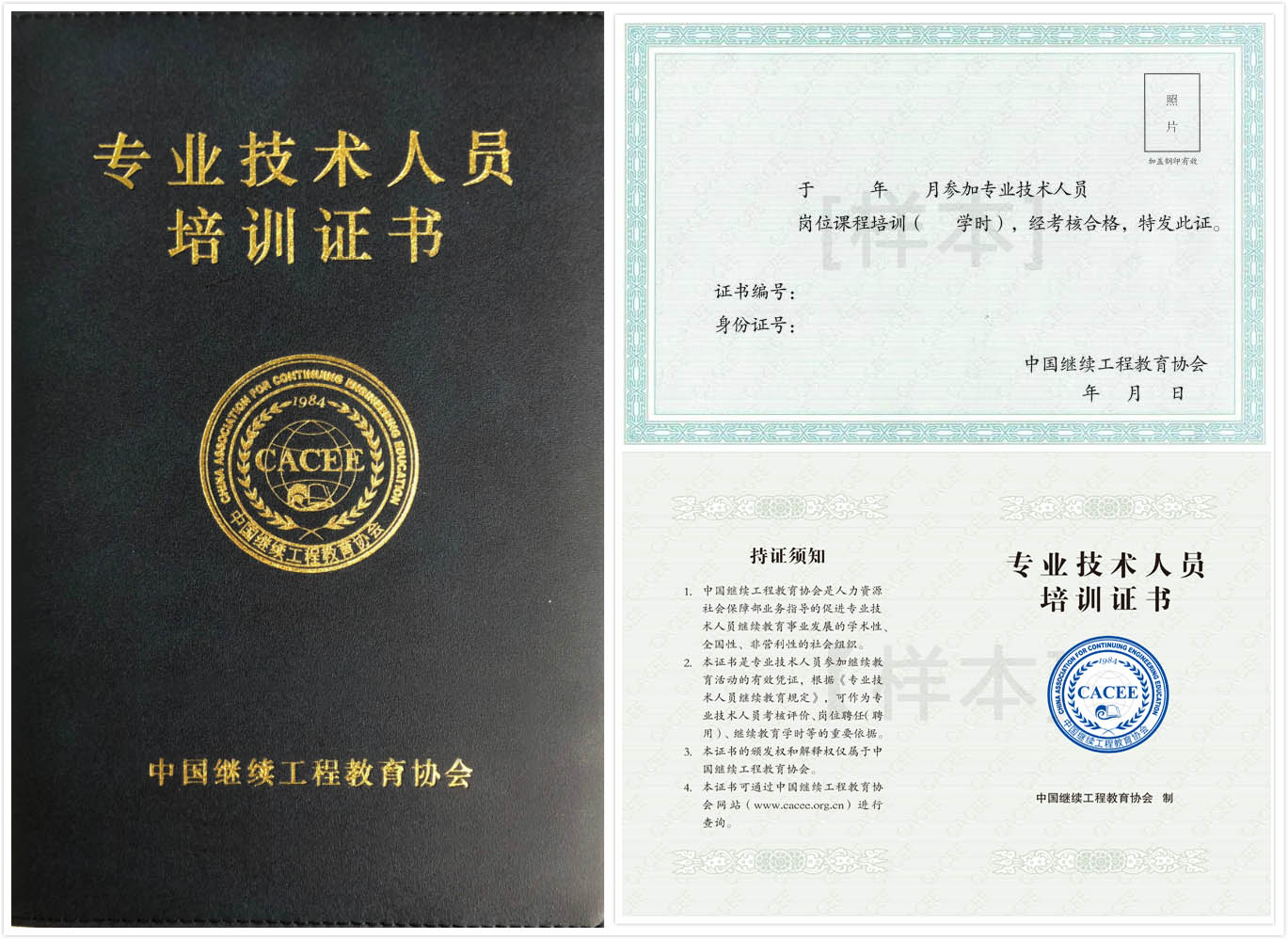 《工程总承包（EPC）专业技术人才》岗位培训报名表联系电话：010-51056545 133 1125 7001（同微信） 邮箱：50428304@qq.com  联系人：李老师姓名身份证号码性别民族单位名称职称职务电子邮箱手机培训项目工程总承包(EPC)咨询师(高级)        □工程总承包(EPC)项目管理师(高级)    □工程总承包(EPC)战略规划师(高级)    □工程总承包(EPC)咨询师(高级)        □工程总承包(EPC)项目管理师(高级)    □工程总承包(EPC)战略规划师(高级)    □工程总承包(EPC)咨询师(高级)        □工程总承包(EPC)项目管理师(高级)    □工程总承包(EPC)战略规划师(高级)    □工程总承包(EPC)咨询师(高级)        □工程总承包(EPC)项目管理师(高级)    □工程总承包(EPC)战略规划师(高级)    □工程总承包(EPC)咨询师(高级)        □工程总承包(EPC)项目管理师(高级)    □工程总承包(EPC)战略规划师(高级)    □工程总承包(EPC)咨询师(高级)        □工程总承包(EPC)项目管理师(高级)    □工程总承包(EPC)战略规划师(高级)    □工程总承包(EPC)咨询师(高级)        □工程总承包(EPC)项目管理师(高级)    □工程总承包(EPC)战略规划师(高级)    □工程总承包(EPC)咨询师(高级)        □工程总承包(EPC)项目管理师(高级)    □工程总承包(EPC)战略规划师(高级)    □工程总承包(EPC)咨询师(高级)        □工程总承包(EPC)项目管理师(高级)    □工程总承包(EPC)战略规划师(高级)    □汇款账号开户名：五常致远（北京）文化传播有限公司                  开户行：建设银行北京玉带河东街支行                    账  号：11050172850000000245开户名：五常致远（北京）文化传播有限公司                  开户行：建设银行北京玉带河东街支行                    账  号：11050172850000000245开户名：五常致远（北京）文化传播有限公司                  开户行：建设银行北京玉带河东街支行                    账  号：11050172850000000245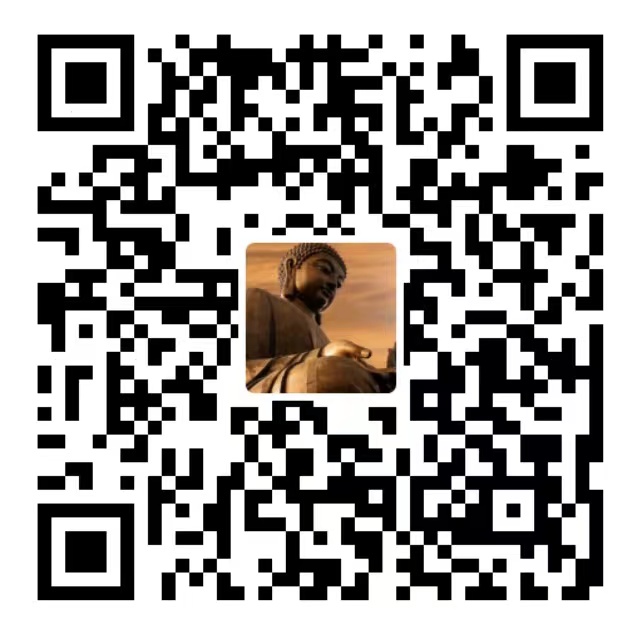 企业支付宝企业支付宝企业支付宝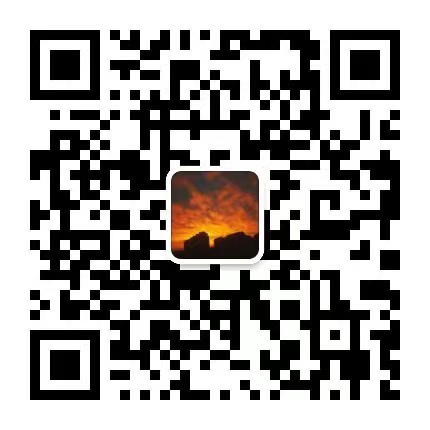 微信微信微信学历证书照片或者扫描件单位任职证明盖章扫描件（无学历证书的提交）2寸蓝底高清电子版证件照身份证正反面扫描件